Søknad om gave (driftsstøtte) 2017Lagets navn: 	_______________________________________________________________Adresse:	_______________________________________________________________E-post:		_______________________________________________________________
Leder:		_________________________	__________________________________		Navn					AdresseKasserer:	_________________________	__________________________________		Navn					AdresseAntall medlemmer: _____________________Foreningens formål:_________________________________________________________________________________________________________________________________________________________________________________________________________________________________Er foreningen (søkeren) underavdeling til en annen avdeling?	Ja 		Nei Oppgi i så fall hovedforeningens navn og medlemstall:___________________________________________________________________________Foreningens totale årsutgifter: kr. ________________________________________________Foreningens viktigste inntektskilder:______________________________________________________________________________________________________________________________________________________ Regnskapstall 2016:Totale utgifter:	kr. _______________		Overskudd:		kr. _____________Egenkapital:	kr. _______________		Årlig medl.kontingent: kr. ____________Bankforbindelse: 	_____________________________________Kontonummer: 	______________________________________________________________________		__________________________________Sted og dato						UnderskriftSøknadsfrist: 15.02.2017 (bruk gjerne et eget ark om det blir for liten plass i skjemaet)


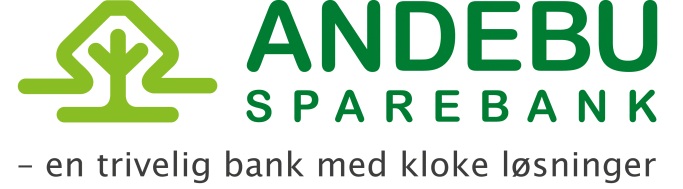 